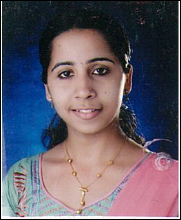 MADHUSHREE MV – CV No. 1996734ABOUT MYSELF	I would like to introduce myself as honest, sincere and fully committed person. I always work with best of my abilities and efforts with full determination and commitment.CAREER OBJECTIVESTo be associated with a visionary organization, with committed and dedicated people, which will help me to explore and utilize my employability for the development of the firm and be a keen part of the team that dynamically works towards the growth of the organization.KEY SKILLSProficient in MS Word, MS Excel, MS Powerpoint.Goal oriented.Emphasis on quality and accuracy.Excellent communication & interpersonal skills.Strong analytical & problem solving skills.Can work under pressure.Time management.Meet demanding deadlines.Proactive and accurate in work.Fast learner.EDUCATIONAL QUALIFICATIONSBachelor of Computer Application2011-2014 – Srinivas Institute Of Management Studies(SIMS), MANGALORE.12th or HSE in Science2009-2011 – Govt. Higher Secondary School, kamballur, Kerala.10th or SSLC2009 – St. Joseph’s High School, Belgaum, Karnataka.PROJECT UNDERTAKENDuring BCA:TOPIC- LOGISTICS MANAGEMENTINSTITUTE- SOFTEND INSTITUTEDuration – 4 monthsEXTRA CURRICULAR ACTIVITIESParticipation in various competitions at college level.Participation in various extempore at school level.COMPUTER and TECHNICAL SKILLSOperating Systems: Windows 2007Languages: C++,Java and CWeb Technologies: HTMLDatabases: Basics of MS SQL Server 2000Tools: MS Office.WORK EXPERIENCE Sharjah.Profile	: Office Administrative Tenure	: 6 Months(18/05/2014—22/11/2014).Assists office staff in maintaining files and databases.Prepares reports, presentations and memorandum.Assigns jobs and duties to office staff as needed.Monitors office operations.Schedules appointments and meetings for executives and upper level staff.Manages staff schedules.Tracks office supply inventory and approves supply orders.Supervises all administrative personnel.Assist to keep track of annual leaves and business trips.Answering and forwarding of phone calls, taking messages, communicating and tracking.Preparing cash, cheque vouchers.Preparing invoices and quotations.PERSONAL DETAILSDate of Birth       		:   03/08/1992Marital Status			:   MarriedNationality          		:   IndianLanguages Known		:   English, Hindi, Malayalam, Marathi, Kannada & TamilIssue Date			:   21/04/2014Expiry Date			:   20/04/2024Visa Status			:   Spouse visaAvailability			:   ImmediateHobbies                 		:   Playing Caroms, Music & Internet Surfing.REFERENCEThaha ChittarayilAudit managerNew York Accounts records, Sharjah- UAE0555057305Dileep Kumar. KSenior SupervisorBarloworld Logistics, Jebel Ali Free zone –UAE0551425750DECLARATIONI sincerely believe in team spirit, hard work and loyalty, I hope these particulars in the attached resume are in the time with your requirements and opportunity would be provided to prove my worth. Place	: SHARJAH								MADHUSHREEDate	:11/01/2017MADHUSHREE MV – CV No. 1996734To interview this candidate, please send your company name, vacancy and salary offered details along with this or other CV Reference Numbers that you may have short listed from http://www.gulfjobseeker.com/employer/cvdatabasepaid.php addressing to HR Consultant on cvcontacts@gulfjobseekers.comWe will contact the candidates to ensure their availability for your vacancy and send you our service HR Consulting Fees quotation for your approval. Whatsapp +971504753686______________________________________